Publicado en Alsasua el 11/09/2019 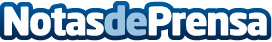 LACUNZA presente en la feria Expobiomasa 2019LACUNZA estará presente en la feria EXPOBIOMASA 2019, que se celebrará en Valladolid del 24 al 26 de septiembre. EXPOBIOMASA, organizada por Avebiom, es una feria profesional del sector de la biomasa consolidada como la feria de referencia del sur de Europa e Iberoamérica y que este año celebra su duodécima ediciónDatos de contacto:Itsaso IlintxetaResponsable de Marketing y Comunicación948563511Nota de prensa publicada en: https://www.notasdeprensa.es/lacunza-presente-en-la-feria-expobiomasa-2019_1 Categorias: Nacional Interiorismo Castilla y León Navarra Industria Téxtil http://www.notasdeprensa.es